Le numérique dans l’art. Pierre Berger. Video . VR La réalité virtuelle.  Labsurd http://diccan.com/Blog5/RectoVr_So_1.html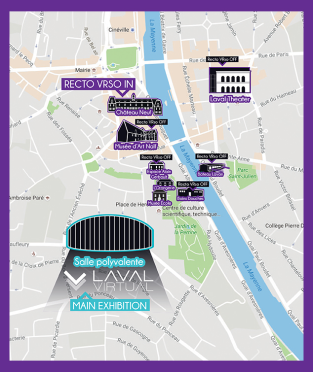 http://diccan.com/Blog5/RectoVr_So_2.html http://diccan.com/Blog7/Dupouy_2018.html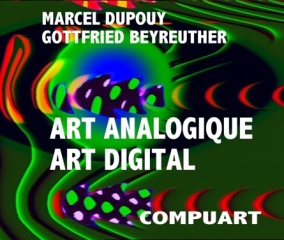 http://diccan.com/History/History_2010.html#Video http://diccan.com/Blog/Hentschlager.htm https://www.youtube.com/watch?v=keer3JMxEPU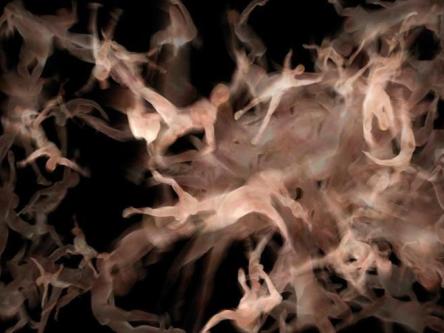 http://diccan.com/Elog/Absolute.html http://diccan.com/Elog/Auber_Worms.html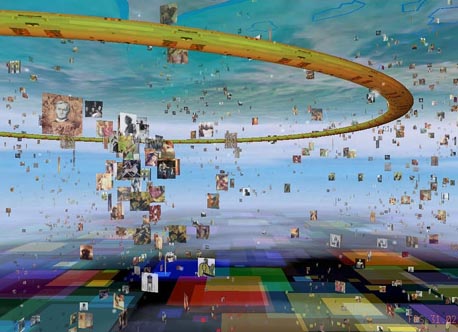 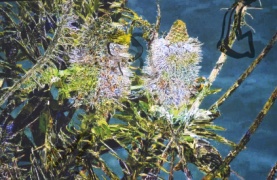 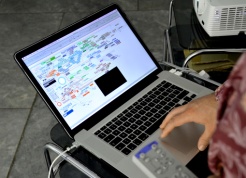 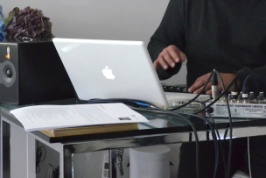 http://diccan.com/Blog/Perconte_2013.html
http://diccan.com/Blog/Perconte2.html Successive impressions http://diccan.com/Blog3/Chevalier_2017_2.html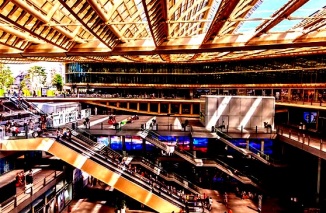  http://diccan.com/Blog3/Chevalier_2017_1.html Generative gardens 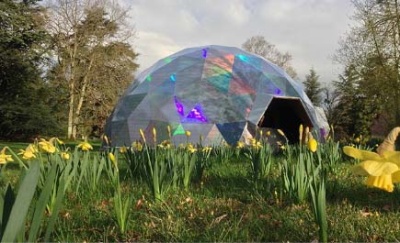  http://diccan.com/Blog4/Schmitt_2017.html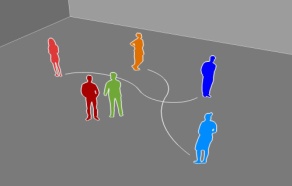 file:///F:/!!!SITE_WEB/Elog/Schmitt_Absolute.html http://diccan.com/Blog7/Openings.html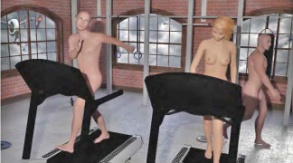 